Federation of St Charles and 
St Mary’s Catholic Primary Schools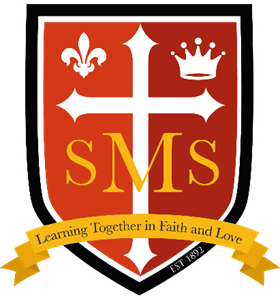 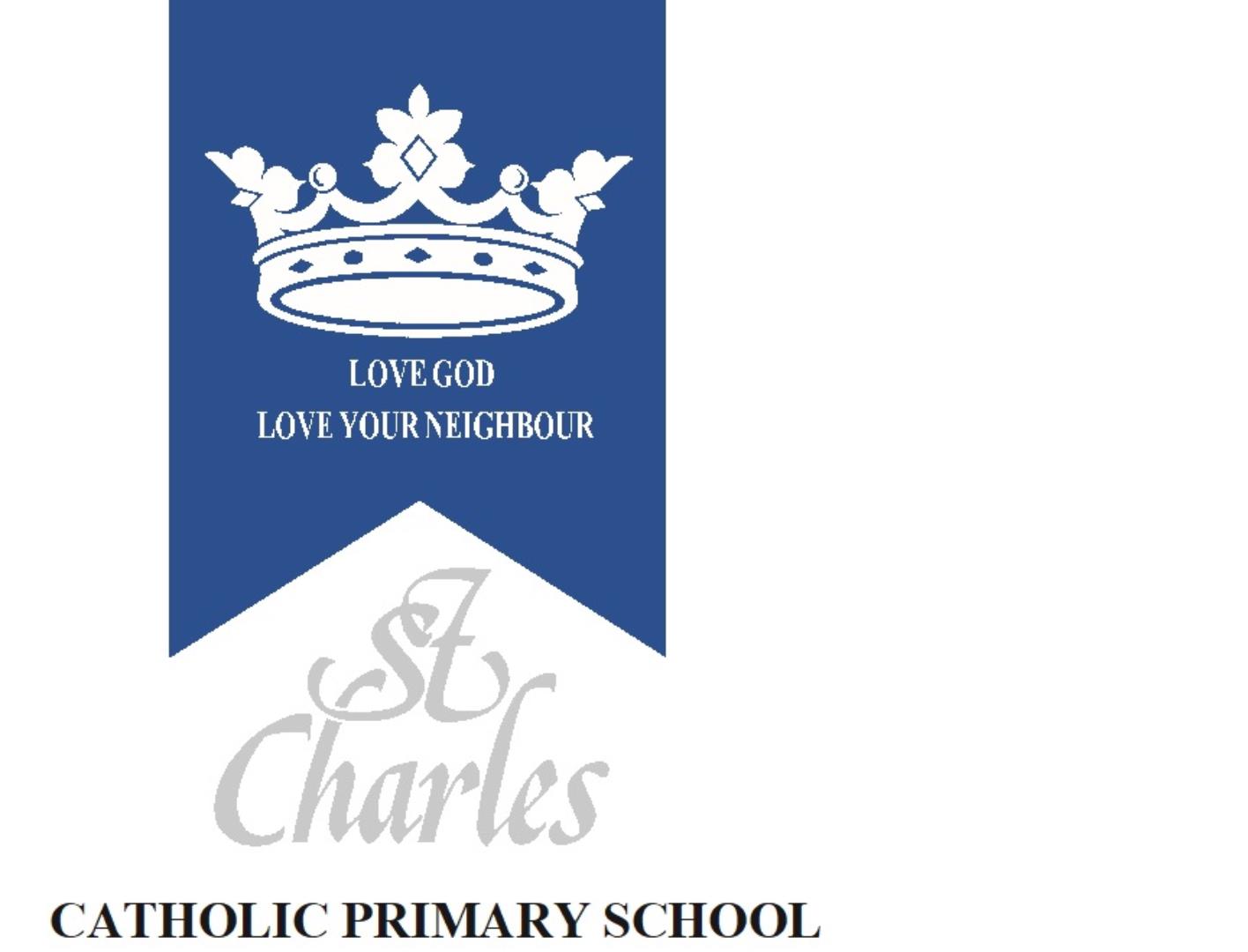 St Charles Catholic Primary School        St Mary’s Catholic Primary School        Love God, Love Thy Neighbour                                     Learning together in Faith and LoveComplaints Policy and Procedure Including Serial and Unreasonable Complaints PolicyDate policy adopted by the Governing Body: Autumn 23Date policy to be reviewed: Autumn 24The School Governors Federation Ethos StatementAs Governors we acknowledge our responsibilities as strategic leaders to ensure every child, in St Charles’ and St Mary’s Schools, are given the best possible opportunities to reach their full potential, spiritually and academically. We do this by promoting high standards of educational achievement, pastoral care and by modelling of the values proclaimed in the Gospel in both communities.We are strongly committed to building and strengthening the shared Catholic ethos of both schools whilst maintaining their individual identities.We strive to build on the values started at home and seek to provide an environment where beliefs and the ethos of the Catholic faith are taught, explored, developed and nurtured.  We aim for all our children to believe in their own potential, in an environment where they can flourish, succeed and achieve.As a governing body we have a strong focus on three core strategic functions:Ensuring clarity of vision, ethos and strategic direction which aim to deliver high expectations and to improve the lives and outcomes of all students.Holding the Executive Head Teacher and both Heads of School, to account for the educational performance of the school and its pupils, and for ensuring excellent quality of teaching.Overseeing the financial performance of the school and making sure its money is well spent.As governors, we bring a wide variety of experience and expertise to the schools, and this ensures that both schools move forward and standards are constantly raised in a way that is in line with the overarching ethos and vision of the schools, along with the statutory directives from the Department for Education and The Archdiocese of Westminster.Commitment to equality:We are committed to providing a positive working environment which is free from prejudice and unlawful discrimination and any form of harassment, bullying or victimisation.  We have developed a number of key policies to ensure that the principles of Catholic Social Teaching in relation to human dignity and dignity in work become embedded into every aspect of school life and these policies are reviewed regularly in this regard.This Complaints Policy and Procedure has been approved and adopted by the Governing Body in November 2022 and will be reviewed in November 2023.Signed by Chair of Governors:                          Refer to Governors Meeting – November 2022Signed by Headteacher:COMPLAINTS POLICY AND PROCEDUREIntroduction In a Catholic school, parental/carers’ concerns are of particular importance. As the first educators of their children, parents/carers have a duty to take an active interest in their school. “Since parents have given children their life, they are bound by the most serious obligation to educate their offspring.” (Gravissimum Educationis). To this end, “there must be the closest co-operation between parents and the teachers to whom they entrust their children to be educated. In fulfilling their task, teachers are to collaborate closely with the parents and willingly listen to them.” (Can.796) In a Catholic School, therefore, dealing with parental/carers’ concerns will be an intrinsic part of the school’s ethos and mission  No-one likes criticism but an open organisation will always be willing to listen to concerns and anxieties and be ready to learn from them if appropriate. In a school, most concerns are likely to be expressed by the parents or carers of its pupils, though some may come from pupils themselves, former pupils, parishioners, or from other interested parties such as neighbours or users of the premises. It is appropriate for a complaint to be processed from wherever it arises. For the purposes of this policy all references to schools include academies. Nearly all concerns or questions can be resolved very quickly and informally if parents/carers feel able to voice them as soon as they arise. Obviously, the more information the school gives to them the less scope there is for misunderstanding. As part of this information, parents/carers should be told that feedback is always welcome and that, therefore, they are warmly encouraged to voice any concerns straightaway, preferably to the person concerned. In most cases, discussion, explanation, further information – or an apology, if appropriate – will resolve the issue. Every effort should be made to allay concerns at this level and with the least possible formality. The ideal is that no concern should ever become a formal complaint.  Occasionally, however, a concern will be too serious to be handled in this way, perhaps needing greater investigation; or the person concerned may not feel that the answers given so far have been acceptable or adequate. In such circumstances, the concern will become a complaint and the formal procedure should be rigorously followed. Even in these cases, every effort should be made to resolve the issue at the lowest possible level of the procedure. It should be very rare indeed that a complaint needs to be decided at the Appeal Stage by a Complaints Appeals Panel. It is very important that all governors and members of staff be familiar with the school complaints procedure and that they know who the complaints co-ordinator for the school is so that they can refer complaints to that person when approached by someone with a complaint. Regular training on complaints procedures is provided by the Diocese. In all circumstances the published procedure must be followed closely.  Should difficulties arise, advice can be sought from the Diocesan Education Service. Who can make a complaint?This complaints procedure is not limited to parents or carers of children that are registered at the school. Any person, including members of the public, may make a complaint to <School Name> about any provision of facilities or services that we provide. Unless complaints are dealt with under separate statutory procedures (such as appeals relating to exclusions or admissions), we will use this complaints procedure. The difference between a concern and a complaintA concern may be defined as ‘an expression of worry or doubt over an issue considered to be important for which reassurances are sought’. A complaint may be defined as ‘an expression of dissatisfaction however made, about actions taken or a lack of action’.It is in everyone’s interest that concerns and complaints are resolved at the earliest possible stage. Many issues can be resolved informally, without the need to use the formal stages of the complaints procedure.  The Federation of St. Charles and St. Mary’s Catholic Primary Schools takes concerns seriously and will make every effort to resolve the matter as quickly as possible. If you have difficulty discussing a concern with a particular member of staff, we will respect your views. In these cases, the Head of School will refer you to another staff member. Similarly, if the member of staff directly involved feels unable to deal with a concern, the Head of School will refer you to another staff member. The member of staff may be more senior but does not have to be. The ability to consider the concern objectively and impartially is more important. We understand however, that there are occasions when people would like to raise their concerns formally. In this case, the Head of School will attempt to resolve the issue internally, through the stages outlined within this complaints procedure.  How to raise a concern or make a complaintA concern or complaint can be made in person, in writing or by telephone. They may also be made by a third party acting on behalf on a complainant, as long as they have appropriate consent to do so. Concerns should be raised with either the class teacher or headteacher. If the issue remains unresolved, the next step is to make a formal complaint.  Complainants should not approach individual governors to raise concerns or complaints. They have no power to act on an individual basis and it may also prevent them from considering complaints at Stage 2 of the procedure. Complaints against school staff (except the headteacher) should be made in the first instance, to Miss Slavin (the headteacher) via the school office. Please mark them as Private and Confidential.Complaints that involve or are about the headteacher should be addressed to Simon Enright / Marie Costigan (the Co-Chairs of Governors), via the school office. Please mark them as Private and Confidential.Complaints about the Chair of Governors, any individual governor or the whole governing body should be addressed to Lyn Stanton (the Clerk to the Governing Body) via the school office. Please mark them as Private and Confidential.For ease of use, a template complaint form is included at the end of this procedure. If you require help in completing the form, please contact the school office. You can also ask third party organisations like the Citizens Advice to help you.In accordance with equality law, we will consider making reasonable adjustments if required, to enable complainants to access and complete this complaints procedure. For instance, providing information in alternative formats, assisting complainants in raising a formal complaint or holding meetings in accessible locations.Anonymous complaintsWe will not normally investigate anonymous complaints. However, the headteacher or Chair of Governors, if appropriate, will determine whether the complaint warrants an investigation.Time scalesYou must raise the complaint within three months of the incident or, where a series of associated incidents have occurred, within three months of the last of these incidents. We will consider complaints made outside of this time frame if exceptional circumstances apply.Complaints received outside of term timeWe will consider complaints made outside of term time to have been received on the first school day after the holiday period.Scope of this Complaints ProcedureThis procedure covers all complaints about any provision of community facilities or services by The Federation of St. Charles and St. Mary’s Catholic Primary Schools, other than complaints that are dealt with under other statutory procedures, including those listed below.If other bodies are investigating aspects of the complaint, for example the police, local authority (LA) safeguarding teams or Tribunals, this may impact on our ability to adhere to the timescales within this procedure or result in the procedure being suspended until those public bodies have completed their investigations. If a complainant commences legal action against The Federation of St. Charles and St. Mary’s Catholic Primary Schools in relation to their complaint, we will consider whether to suspend the complaints procedure in relation to their complaint until those legal proceedings have concluded. Resolving complaintsAt each stage in the procedure, The Federation of St. Charles and St. Mary’s Catholic Primary Schools wants to resolve the complaint. If appropriate, we will acknowledge that the complaint is upheld in whole or in part. In addition, we may offer one or more of the following: an explanationan admission that the situation could have been handled differently or better an assurance that we will try to ensure the event complained of will not recuran explanation of the steps that have been or will be taken to help ensure that it will not happen again and an indication of the timescales within which any changes will be madean undertaking to review school policies in light of the complaintan apology.Withdrawal of a ComplaintIf a complainant wants to withdraw their complaint, we will ask them to confirm this in writing.Stage 1Formal complaints must be made to the headteacher (unless they are about the headteacher), via the school office. This may be done in person, in writing (preferably on the Complaint Form), or by telephone. The headteacher will record the date the complaint is received and will acknowledge receipt of the complaint in writing (either by letter or email) within 2 school days. Within this response, the headteacher will seek to clarify the nature of the complaint, ask what remains unresolved and what outcome the complainant would like to see. The headteacher can consider whether a face to face meeting is the most appropriate way of doing this.  Note: The headteacher may delegate the investigation to another member of the school’s senior leadership team but not the decision to be taken.During the investigation, the headteacher (or investigator) will:if necessary, interview those involved in the matter and/or those complained of, allowing them to be accompanied if they wishkeep a written record of any meetings/interviews in relation to their investigation.At the conclusion of their investigation, the headteacher will provide a formal written response within 10 school days of the date of receipt of the complaint. If the headteacher is unable to meet this deadline, they will provide the complainant with an update and revised response date.The response will detail any actions taken to investigate the complaint and provide a full explanation of the decision made and the reason(s) for it. Where appropriate, it will include details of actions The Federation of St. Charles and St. Mary’s Catholic Primary Schools will take to resolve the complaint. The headteacher will advise the complainant of how to escalate their complaint should they remain dissatisfied with the outcome of Stage 1. If the complaint is about the headteacher, or a member of the governing body (including the Chair or Vice-Chair), a suitably skilled governor will be appointed to complete all the actions at Stage 1. Complaints about the headteacher or member of the governing body must be made to the Clerk, via the school office.If the complaint is:jointly about the Chair and Vice Chair orthe entire governing body orthe majority of the governing bodyStage 1 will be considered by an independent investigator appointed by the governing body or Westminster Diocese. At the conclusion of their investigation, the independent investigator will provide a formal written response.Stage 2 If the complainant is dissatisfied with the outcome at Stage 1 and wishes to take the matter further, they can escalate the complaint to Stage 2 – a meeting with members of the governing body’s complaints committee, which will be formed of the first three, impartial, governors available. This is the final stage of the complaints procedure.A request to escalate to Stage 2 must be made to the Clerk, via the school office, within 20 school days of receipt of the Stage 1 response. The Clerk will record the date the complaint is received and acknowledge receipt of the complaint in writing (either by letter or email) within 2 school days.Requests received outside of this time frame will only be considered if exceptional circumstances apply.The Clerk will write to the complainant to inform them of the date of the meeting. They will aim to convene a meeting within 15 school days of receipt of the Stage 2 request. If this is not possible, the Clerk will provide an anticipated date and keep the complainant informed. If the complainant rejects the offer of three proposed dates, without good reason, the Clerk will decide when to hold the meeting. It will then proceed in the complainant’s absence on the basis of written submissions from both parties.The complaints committee will consist of at least three governors with no prior involvement or knowledge of the complaint. Prior to the meeting, they will decide amongst themselves who will act as the Chair of the Complaints Committee. If there are fewer than three governors from The Federation of St. Charles and St. Mary’s Catholic Primary Schools available, the Clerk will source any additional, independent governors through another local school, through their LA’s Governor Services team or through the Diocese of Westminster, in order to make up the committee. Alternatively, an entirely independent committee may be convened to hear the complaint at Stage 2. A member of the Diocesan Education Service may be invited to advise and support the panel. The committee will decide whether to deal with the complaint by inviting parties to a meeting or through written representations, but in making their decision they will be sensitive to the complainant’s needs. If the complainant is invited to attend the meeting, they may bring someone along to provide support. This can be a relative or friend. Generally, we do not encourage either party to bring legal representatives to the committee meeting. However, there may be occasions when legal representation is appropriate. For instance, if a school employee is called as a witness in a complaint meeting, they may wish to be supported by union and/or legal representation. Note: Complaints about staff conduct will not generally be handled under this complaints procedure. Complainants will be advised that any staff conduct complaints will be considered under staff disciplinary procedures, if appropriate, but outcomes will not be shared with them. Representatives from the media are not permitted to attend.At least 5 school days before the meeting, the Clerk will:confirm and notify the complainant of the date, time and venue of the meeting, ensuring that, if the complainant is invited, the dates are convenient to all parties and that the venue and proceedings are accessiblerequest copies of any further written material to be submitted to the committee at least 3 school days before the meeting.Any written material will be circulated to all parties at least 3 school days before the date of the meeting. The committee will not normally accept, as evidence, recordings of conversations that were obtained covertly and without the informed consent of all parties being recorded. The committee will also not review any new complaints at this stage or consider evidence unrelated to the initial complaint to be included. New complaints must be dealt with from Stage 1 of the procedure.The meeting will be held in private. Electronic recordings of meetings or conversations are not normally permitted unless a complainant’s own disability or special needs require it. Prior knowledge and consent of all parties attending must be sought before meetings or conversations take place. Consent will be recorded in any minutes taken.The committee will consider the complaint and all the evidence presented. The committee can:uphold the complaint in whole or in partdismiss the complaint in whole or in part.If the complaint is upheld in whole or in part, the committee will:decide on the appropriate action to be taken to resolve the complaintwhere appropriate, recommend changes to the school’s systems or procedures to prevent similar issues in the future.The Chair of the Committee will provide the complainant and The Federation of St. Charles and St. Mary’s Catholic Primary Schools with a full explanation of their decision and the reason(s) for it, in writing, within 3 school days. The letter to the complainant will include details of how to contact the Department for Education if they are dissatisfied with the way their complaint has been handled by The Federation of St. Charles and St. Mary’s Catholic Primary Schools.If the complaint is:jointly about the Chair and Vice Chair orthe entire governing body orthe majority of the governing bodyStage 2 will be heard by a committee of independent governors.The response will detail any actions taken to investigate the complaint and provide a full explanation of the decision made and the reason(s) for it. Where appropriate, it will include details of actions The Federation of St. Charles and St. Mary’s Catholic Primary Schools will take to resolve the complaint.  The response will also advise the complainant of how to escalate their complaint should they remain dissatisfied.Next StepsIf the complainant believes the school did not handle their complaint in accordance with the published complaints procedure or they acted unlawfully or unreasonably in the exercise of their duties under education law, they can contact the Department for Education after they have completed Stage 2.  The Department for Education will not normally reinvestigate the substance of complaints or overturn any decisions made by The Federation of St. Charles and St. Mary’s Catholic Primary Schools They will consider whether The Federation of St. Charles and St. Mary’s Catholic Primary Schools has adhered to education legislation and any statutory policies connected with the complaint. The complainant can refer their complaint to the Department for Education online at: www.education.gov.uk/contactus, by telephone on: 0370 000 2288 or by writing to:Department for Education
Piccadilly Gate
Store Street
Manchester M1 2WD.Complaint FormPlease complete and return to the school office who will acknowledge receipt and explain what action will be taken.Roles and ResponsibilitiesComplainantThe complainant will receive a more effective response to the complaint if they:explain the complaint in full as early as possibleco-operate with the school in seeking a solution to the complaintrespond promptly to requests for information or meetings or in agreeing the details of the complaintask for assistance as neededtreat all those involved in the complaint with respectrefrain from publicising the details of their complaint on social media and respect confidentiality.Investigator The investigator’s role is to establish the facts relevant to the complaint by:providing a comprehensive, open, transparent and fair consideration of the complaint through:sensitive and thorough interviewing of the complainant to establish what has happened and who has been involvedinterviewing staff and children/young people and other people relevant to the complaintconsideration of records and other relevant informationanalysing informationliaising with the complainant and the complaints co-ordinator as appropriate to clarify what the complainant feels would put things right.The investigator should:conduct interviews with an open mind and be prepared to persist in the questioningkeep notes of interviews or arrange for an independent note taker to record minutes of the meetingensure that any papers produced during the investigation are kept securely pending any appealbe mindful of the timescales to respondprepare a comprehensive report for the headteacher or complaints committee that sets out the facts, identifies solutions and recommends courses of action to resolve problems.

The headteacher or complaints committee will then determine whether to uphold or dismiss the complaint and communicate that decision to the complainant, providing the appropriate escalation details.Complaints Co-ordinator (this could be the headteacher / designated complaints governor or other staff member providing administrative support) The complaints co-ordinator should:ensure that the complainant is fully updated at each stage of the procedure liaise with staff members, headteacher, Chair of Governors, Clerk and LAs (if appropriate) to ensure the smooth running of the complaints procedurebe aware of issues regarding: sharing third party informationadditional support. This may be needed by complainants when making a complaint including interpretation support or where the complainant is a child or young personkeep records.Clerk to the Governing BodyThe Clerk is the contact point for the complainant and the committee and should:ensure that all people involved in the complaint procedure are aware of their legal rights and duties, including any under legislation relating to school complaints, education law, the Equality Act 2010, the Freedom of Information Act 2000, the Data Protection Act (DPA) 2018 and the General Data Protection Regulations (GDPR)set the date, time and venue of the meeting, ensuring that the dates are convenient to all parties (if they are invited to attend) and that the venue and proceedings are accessiblecollate any written material relevant to the complaint (for example; stage 1 paperwork, school and complainant submissions) and send it to the parties in advance of the meeting within an agreed timescalerecord the proceedingscirculate the minutes of the meetingnotify all parties of the committee’s decision.Committee ChairThe committee’s chair, who is nominated in advance of the complaint meeting, should ensure that:
both parties are asked (via the Clerk) to provide any additional information relating to the complaint by a specified date in advance of the meetingthat the procedure is properly followed (with the support of the Diocesan Education Service if requested)the meeting is conducted in an informal manner, is not adversarial, and that, if all parties are invited to attend, everyone is treated with respect and courtesycomplainants who may not be used to speaking at such a meeting are put at ease. This is particularly important if the complainant is a child/young personthe remit of the committee is explained to the complainant written material is seen by everyone in attendance, provided it does not breach confidentiality or any individual’s rights to privacy under the DPA 2018 or GDPR. If a new issue arises it would be useful to give everyone the opportunity to consider and comment upon it; this may require a short adjournment of the meeting both the complainant and the school are given the opportunity to make their case and seek clarity, either through written submissions ahead of the meeting or verbally in the meeting itselfthe issues are addressedkey findings of fact are madethe committee is open-minded and acts independentlyno member of the committee has an external interest in the outcome of the proceedings or any involvement in an earlier stage of the procedurethe meeting is minutedthey liaise with the Clerk (and complaints co-ordinator, if the school has one).Committee MemberCommittee members should be aware that:the meeting must be independent and impartial, and should be seen to be soNo governor may sit on the committee if they have had a prior involvement in the complaint or in the circumstances surrounding it. the aim of the meeting should be to resolve the complaint and achieve reconciliation between the school and the complainant We recognise that the complainant might not be satisfied with the outcome if the meeting does not find in their favour. It may only be possible to establish the facts and make recommendations.many complainants will feel nervous and inhibited in a formal settingParents/carers often feel emotional when discussing an issue that affects their child. extra care needs to be taken when the complainant is a child/young person and present during all or part of the meetingCareful consideration of the atmosphere and proceedings should ensure that the child/young person does not feel intimidated. The committee should respect the views of the child/young person and give them equal consideration to those of adults. If the child/young person is the complainant, the committee should ask in advance if any support is needed to help them present their complaint. Where the child/young person’s parent is the complainant, the committee should give the parent the opportunity to say which parts of the meeting, if any, the child/young person needs to attend.However, the parent should be advised that agreement might not always be possible if the parent wishes the child/young person to attend a part of the meeting that the committee considers is not in the child/young person’s best interests. the welfare of the child/young person is paramount.Role of the Diocesan and Local Authority Representatives To advise the panel on procedure.  The Diocesan and local authority officers are there in an advisory capacity only.  They do not have a vote and do not participate in the panel’s decision-making process. GENERAL POINTS Recording and Reporting Complaints In order to turn complaints to positive effect, it is important that records are kept so that at regular intervals (perhaps termly) both the senior managers of the school and the governing body can reflect on issues that have arisen and on the way in which they have been handled. The complaints co-ordinator is the most obvious person to hold these records and to collate them into a report for the headteacher (if he or she is not the co-ordinator) and the governing body. Such a report could be a valuable self-evaluation tool. The governing body may also wish to consider reporting to parents any changes which have been made to the school’s procedures as a result of parental feedback. (It need not be specified that the feedback was in the form of a complaint!) Confidentiality All records of complaints must be kept strictly confidential, except where a legitimate subject access request is made under The Data Protection Act 2018. Complainants are entitled to a copy of the records of a complaint, including notes and outcomes. Records of complaints should be retained for three years following completion of the complaints process and then destroyed. Complaints Made Other Than in Accordance with the Procedure Sometimes a complainant may be unfamiliar with, or unaware of, the complaints procedure; sometimes they may choose to take their complaint straight to governors or to other parties, such as the diocese or the Local Authority. In every such case, the procedure must be strictly adhered to, and the complaint redirected to its proper stage in the procedure. It is, therefore, important that all members of staff and all governors are fully aware of the procedure and that it is publicly available. It is particularly important that governors know that they must not attempt to deal with complaints themselves, but should tell complainants to take their complaint to the school’s complaints co-ordinator. Complaint Campaigns Occasionally schools become the focus of complaint campaigns where large volumes of identical complaints are received from persons unconnected to the school. If the school is the subject of such a campaign, the Chair of Governors will send a template response to all complainants or publish a single response on the school website. The method of response will be determined by the number of complaints received. Legal Representation The Complaints Appeal Panel hearing is intended to be a non-adversarial meeting. It is not part of legal proceedings and it is intended that the complaint should be heard, that the complainant and the school should be reconciled and any mistakes rectified. It is not therefore appropriate for the complainant or the school to be legally represented. Legal representatives/advisers will only be admitted in exceptional circumstances and with written permission obtained in advance from the panel. Complaints to Ofsted The Education and Inspections Act 2006 at s.160 provides a procedure for Ofsted to investigate parents’ complaints about a school.  A complaint cannot be investigated unless the school’s complaints procedure has been exhausted, subject to the Chief Inspector’s discretion to waive this requirement. Complaints to the Secretary of State – The School Complaints Unit If a complaint has completed the school procedures and the complainant remains dissatisfied, they have the right to refer their complaint to the Secretary of State. The Secretary of State has a duty to consider all complaints raised but will only intervene where the governing body has acted unlawfully or unreasonably and where it is expedient or practical to do so.  The School Complaints Unit (SCU) considers complaints relating to LA maintained schools in England on behalf of the Secretary of State. The SCU will look at whether the complaints policy and any other relevant statutory policies were adhered to. The SCU also looks at whether statutory policies adhere to education legislation. However, the SCU will not normally reinvestigate the substance of the complaint. This remains the responsibility of schools. The SCU will not overturn a school’s decision about a complaint except in exceptional circumstances where it is clear the school has acted unlawfully or unreasonably. If the SCU finds that the school has not handled a complaint in accordance with its procedure, they may request that the complaint is looked at again. Further information can be obtained from the SCU by calling the National Helpline on 0370 000 2288 or going online at: www.education.gov.uk/help/contactus or by writing to: Department for Education  School Complaints Unit  2nd Floor,  Piccadilly Gate  Store Street  Manchester  M1 2WD 15 Managing Serial and Unreasonable
 Complaints Policy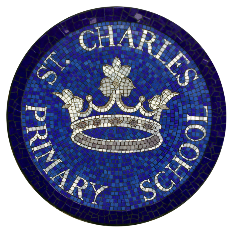 St Charles and St Mary’s schools are committed to dealing with all complaints fairly and impartially, and to providing a high-quality service to those who complain. We will not normally limit the contact complainants have with our school. However, we do not expect our staff to tolerate unacceptable behaviour and will take action to protect staff from that behaviour, including that which is abusive, offensive or threatening.St Charles and St Mary’s schools defines unreasonable behaviour as that which hinders our consideration of complaints because of the frequency or nature of the complainant’s contact with the school, such as, if the complainant: refuses to articulate their complaint or specify the grounds of a complaint or the outcomes sought by raising the complaint, despite offers of assistancerefuses to co-operate with the complaints investigation process refuses to accept that certain issues are not within the scope of the complaints procedureinsists on the complaint being dealt with in ways which are incompatible with the complaints procedure or with good practiceintroduces trivial or irrelevant information which they expect to be taken into account and commented onraises large numbers of detailed but unimportant questions, and insists they are fully answered, often immediately and to their own timescalesmakes unjustified complaints about staff who are trying to deal with the issues, and seeks to have them replacedchanges the basis of the complaint as the investigation proceeds repeatedly makes the same complaint (despite previous investigations or responses concluding that the complaint is groundless or has been addressed)refuses to accept the findings of the investigation into that complaint where the school’s complaint procedure has been fully and properly implemented and completed including referral to the Department for Educationseeks an unrealistic outcome makes excessive demands on school time by frequent, lengthy and complicated contact with staff regarding the complaint in person, in writing, by email and by telephone while the complaint is being dealt withuses threats to intimidateuses abusive, offensive or discriminatory language or violenceknowingly provides falsified informationpublishes unacceptable information on social media or other public forums.Complainants should try to limit their communication with the school that relates to their complaint, while the complaint is being progressed. It is not helpful if repeated correspondence is sent (either by letter, phone, email or text), as it could delay the outcome being reached. Whenever possible, the headteacher or Chair of Governors will discuss any concerns with the complainant informally before applying an ‘unreasonable’ marking. If the behaviour continues, the headteacher will write to the complainant explaining that their behaviour is unreasonable and ask them to change it. For complainants who excessively contact St Charles or St Mary’s school causing a significant level of disruption, we may specify methods of communication and limit the number of contacts in a communication plan. This will be reviewed after six months.In response to any serious incident of aggression or violence, we will immediately inform the police and communicate our actions in writing. This may include barring an individual from St Charles or St Mary’s school.ExceptionsWho to contactAdmissions to schools School re-organisation proposalsStatutory assessments of Special Educational Needs Appeals procedureGoverning BodyRoyal Borough of Kensington & ChelseaMatters likely to require a Child Protection InvestigationComplaints about child protection matters are handled under our child protection and safeguarding policy and in accordance with relevant statutory guidance.If you have serious concerns, you may wish to contact the local authority designated officer (LADO) who has local responsibility for safeguarding or the Multi-Agency Safeguarding Hub (MASH). Exclusion of children from school*Further information about raising concerns about exclusion can be found at: www.gov.uk/school-discipline-exclusions/exclusions. *complaints about the application of the behaviour policy can be made through the school’s complaints procedure. <link to school behaviour policy>.WhistleblowingWe have an internal whistleblowing procedure for all our employees, including temporary staff and contractors.The Secretary of State for Education is the prescribed person for matters relating to education for whistle-blowers in education who do not want to raise matters direct with their employer. Referrals can be made at: www.education.gov.uk/contactus.Volunteer staff who have concerns about our school should complain through the school’s complaints procedure. You may also be able to complain direct to the LA or the Department for Education (see link above), depending on the substance of your complaint.Staff grievancesComplaints from staff will be dealt with under the school’s internal grievance procedures. Staff conductComplaints about staff will be dealt with under the school’s internal disciplinary procedures, if appropriate.Complainants will not be informed of any disciplinary action taken against a staff member as a result of a complaint. However, the complainant will be notified that the matter is being addressed.Complaints about services provided by other providers who may use school premises or facilities Providers should have their own complaints procedure to deal with complaints about service. Please contact them direct.National Curriculum - contentPlease contact the Department for Education at: 
www.education.gov.uk/contactus Your name:Pupil’s name (if relevant):Your relationship to the pupil (if relevant):Address: Postcode:Day time telephone number:Evening telephone number:Please give details of your complaint, including whether you have spoken to anybody at the school about it.What actions do you feel might resolve the problem at this stage?Are you attaching any paperwork? If so, please give details.Signature:Date:Official useDate acknowledgement sent:By who: Complaint referred to:Date: 